The purpose of this worksheet is to solicit information from you about the specific behavior of concern.  Your input will be used to draft a working definition of behavior that will apply throughout the assessment and intervention process.  As you prepare to provide input about the behaviors of concern, keep these three principles in mind: Instructions:  Provide an operationalized description of the behavior of concern.  Instructions:  Often, behaviors have a predictable sequence of escalation. To determine what type of escalation sequence is occurring, provide specific examples of what the student says and does for each of the questions.Intervention Priority Assessment for Selecting and Defining a Target Behavior(s) Reflections and ConsiderationsUse Action-Oriented Language(Verbs instead of Adjectives)Describe the Behavior in Discrete ActionsUse Quantifiable Language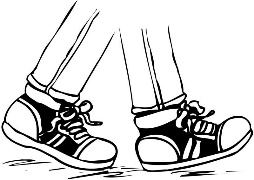 1.2.3.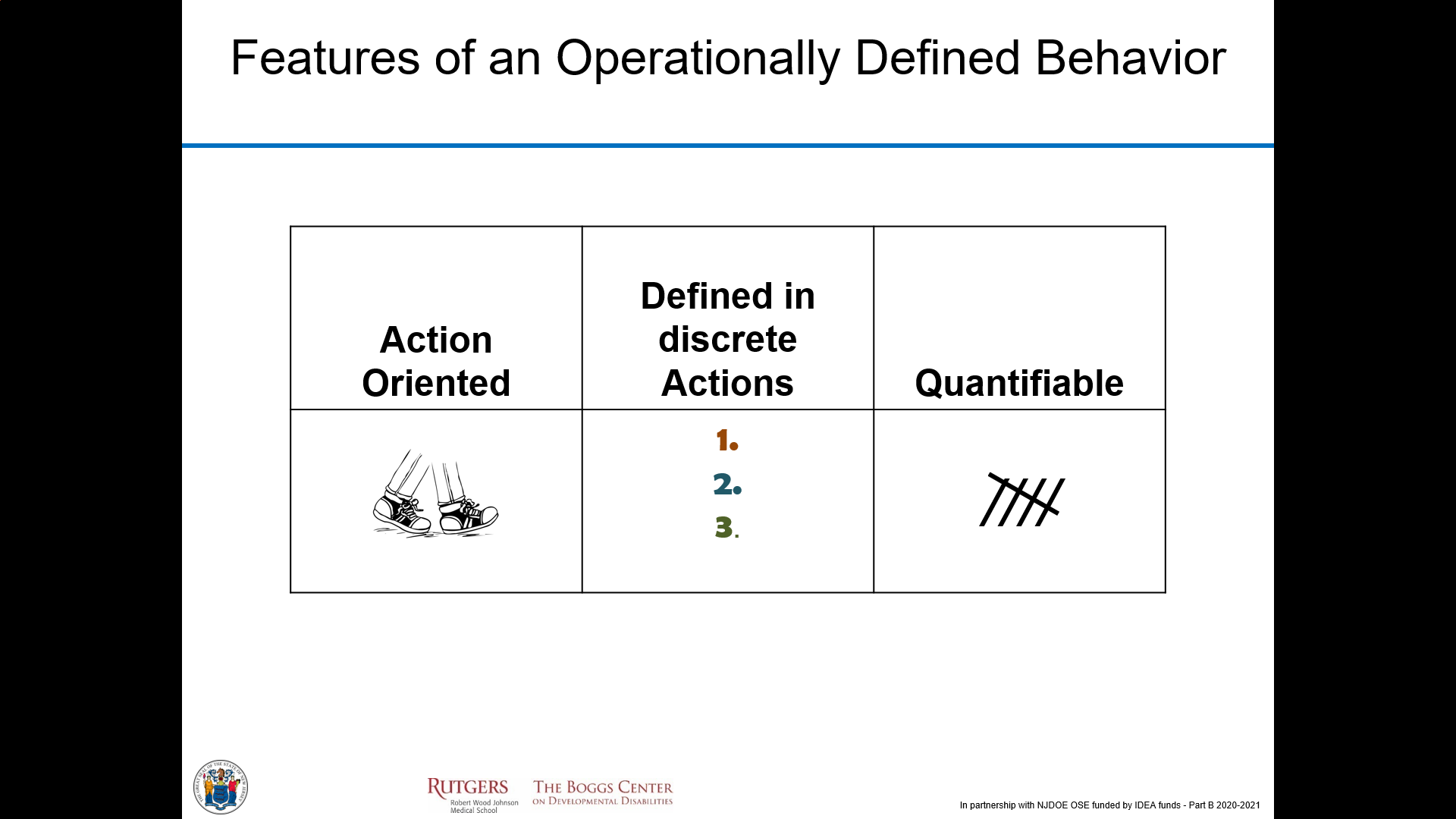 What is the specific behavior(s) of concern?What is the first thing you notice about the student that signals to you the student may have a problem during that class?  Typically, what does the initial or first occurrence of a behavior look like?  Provide specific examples of what the student says and does?When the behavior is the most intense or problematic, what does the student say or do?With the behavior definition in mind, indicate which items are an accurate reflection of the situation with this student.With the behavior definition in mind, indicate which items are an accurate reflection of the situation with this student.Y/NReflection ItemsParent has expressed concern about the behavior(s) The student has expressed concern about the behavior and/or self-identifies as wanting to improve the behaviorTeam members have reflected on the potential for bias and considered the extent to which those biases may impact their decision-making in negative ways for the studentTeacher/adult is not able to teach through, ignore, or easily redirect the ‘behavior’.Ex:  The ‘behavior’ causes a brief interruption or disruption during the routine; student talking out of turn; out of seat; tapping; humming; singing; cell phone use; etc.Occurrences of behavior are non-threatening / non-directed in nature or not intended to cause harm.Ex:  Negative comments about work; kicking backpack; putting up hood; etc.Occurrences of behavior continue despite the use of positive Try First strategies or reasonable redirections by staff to engage in school work or to cease the misconduct.Ex:  After three requests and use of positive strategies for 5 minutes or longer the behavior continues or intensifiesOccurrences of behavior are directed at another student or adult.Ex: Student uses inappropriate language towards student or adult (e.g., you suck); taking another student’s belongings; etc.Occurrences of behavior poses a safety risk or danger to the student or others.Ex: Student walks out of class; intention/harmful physical contact with another party; threatening harm to self or others; self-injury; etc.Occurrences of behavior are present across school routines, settings, and staff.Ex: Behavior occurs across multiple staff, routines, and settings (i.e., not specific to one person, routine, or class)Occurrences of behavior have been occurring for a sustained period of time.Ex:  Behavior occurs for at least three consecutive weeksOccurrences of behavior are happening at a consistent and regular frequency.Ex:  Behavior occurs in 3 out of five classes in a week; occurs at least once during the school day, etc.Occurrences of behavior results in the student not being engaged in the routine or following through with adult direction.Ex: Refusal to change seat, remove hat, start assignment, and put away materialsOccurrences of behavior interferes with staff member’s ability to manage environment or disrupts other students from following the routine.Ex:  Student crying, screaming, yellingReplacing the behaviors of concern with a functional alternative will increase the student’s access to positive experiences and successes in the future.Ex:  Increase or improvement in academic success, relationships, social opportunities, etc.Replacing the behavior of concern with a functional alternative will decrease negative experiences the student is having.Ex: No longer being sent to the office, being suspension, having conflict with adults or peers